1) Lisez l’article puis répondez aux questions.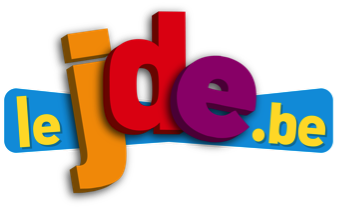 Où se situe la Catalogne ? ……………………………………..Quelle est la capitale de la Catalogne ? ……………………………………Que s’est-il passé le 17 janvier dans cette région ? ……………………………………………………………………..……………………………………………………………………………………………………………………………………………………..Que signifie le titre de l’article ?……………………………………………………………………………………………………………………………………………………..……………………………………………………………………………………………………………………………………………………..2) Recopiez les phrases en remplaçant les mots soulignés par les mots de l’article.Des Catalans souhaitent l'indépendance, c’est-à-dire que leur région n’appartienne plus à l’Espagne.……………………………………………………………………………………………………………………………………………………..……………………………………………………………………………………………………………………………………………………..Mais il est en Belgique et, s’il revient en Catalogne, il sera emprisonné.……………………………………………………………………………………………………………………………………………………..Ce vote de la population s’est déroulé dans un climat agité.……………………………………………………………………………………………………………………………………………………..Peut-on être chef d’une région d’Espagne en résidant en Belgique ?……………………………………………………………………………………………………………………………………………………..Est-il possible de prendre part aux débats et aux résolutions du Parlement à distance, sur la toile ?……………………………………………………………………………………………………………………………………………………..……………………………………………………………………………………………………………………………………………………..Ils ont d’ailleurs voté pour des personnes qui avaient cet objectif.……………………………………………………………………………………………………………………………………………………..1) Lisez attentivement l’article puis complétez le tableau avec des mots du texte.2) Transformez le titre en une phrase verbale. Soulignez le sujet et le verbe et identifiez le ou les complément(s).……………………………………………………………………………………………………………………………………………………..……………………………………………………………………………………………………………………………………………………..Récrivez cette brève en parlant de plusieurs loups.Des loups en visite……………………………………………………………………………………………………………………………………………………..……………………………………………………………………………………………………………………………………………………..……………………………………………………………………………………………………………………………………………………..……………………………………………………………………………………………………………………………………………………..……………………………………………………………………………………………………………………………………………………..……………………………………………………………………………………………………………………………………………………..……………………………………………………………………………………………………………………………………………………..……………………………………………………………………………………………………………………………………………………..……………………………………………………………………………………………………………………………………………………..……………………………………………………………………………………………………………………………………………………..……………………………………………………………………………………………………………………………………………………..……………………………………………………………………………………………………………………………………………………..
1) Découpez les 12 cases et reconstituez les 6 blagues (de la page 7). Collez-les sur une feuille. Vérifiez ensuite avec votre JDE.2) Découpez les morceaux de l’article « Devenir chorégraphe grâce à Just in Time » et collez-les dans l’ordre en deux colonnes, sur une feuille. Vérifiez ensuite avec votre JDE.3) Découpez les 9 cases de la BD « Louca, une série qui cartonne » et collez-les dans l’ordre (3 cases par ligne), sur une feuille. Vérifiez ensuite avec votre JDE.NatureFonctionUn nom ou un gr. nominalSujetUn pronomSujetUn nom ou un gr. nominalCDVUn pronomCDVUn verbe à l’infinitifCDVUn nom ou un gr. nominalCIVUn pronomCIVUn nom ou un gr. nominalGA du sujetUn verbe à l’infinitifGA du sujetUn adjectifGA du sujetUn adjectifÉpithète du nomUn nom ou un gr. nominalCompl. du nomUn nom ou un gr. nominalCCUn verbe à l’infinitifCCUn adverbeCC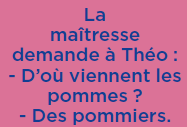 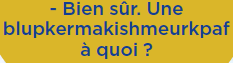 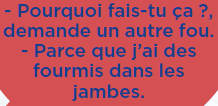 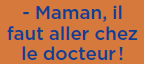 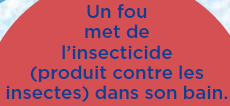 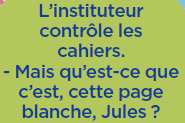 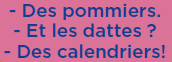 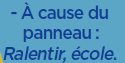 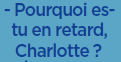 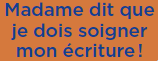 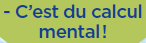 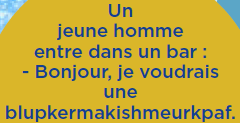 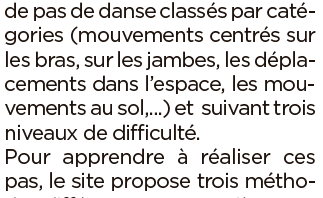 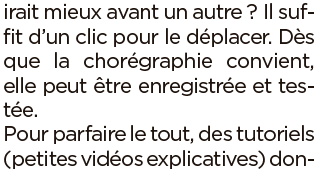 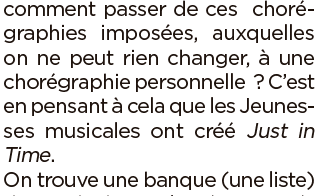 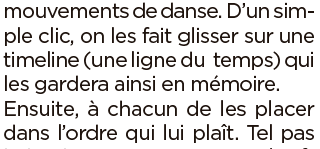 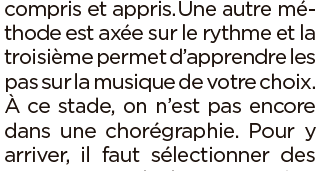 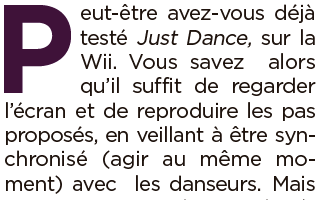 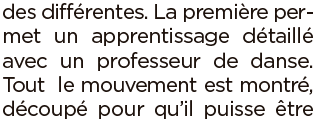 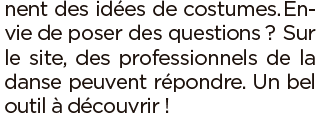 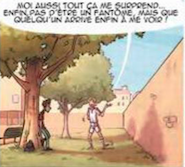 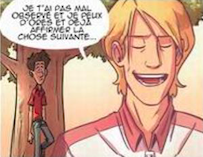 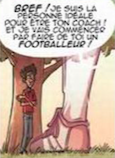 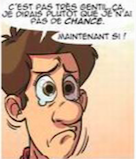 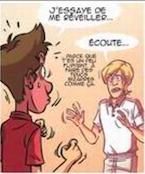 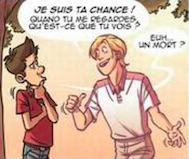 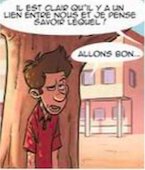 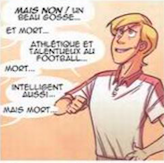 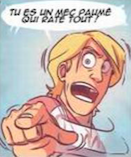 